نموذج كراسة الشروط والمواصفات (الخدمات)المعتمد بموجب قرار ................ رقم (............) وتاريخ ............................اسم المنافسة:رقم الكراسة:تاريخ طرح الكراسة:  /   /  القسم الأول: مقدمةتعريفاتتعريف عن المنافسةيتم تعريف وتحديد الغرض من الكراسة ويمكن للجامعة إضافة أي مقدمات أو شرح عنها أو عن المشروع كما تراه مناسباً.قيمة وثائق المنافسةفي هذه الفقرة تقوم الجامعة بذكر قيمة وثائق المنافسة في حالة أرادت الجامعة بيعها. وتحذف الفقرة في حال عدم انطباقها.المواعيد المتعلقة بالمنافسةيتم اتباع كافة المواعيد المتعلقة بالمنافسة حسب الجدول أدناه. وفي حال تعطل المنصة الإلكترونية لأسباب تقنية لمدة لا تزيد على ثلاثة أيام متصلة فيتم تمديد مدة تنفيذ الإجراءات لمدة تماثل مدة تعطل البوابة. وإن استمر العطل التقني لمدة تزيد على ثلاثة أيام متصلة تعين تنفيذه بشكل ورقي، على أن يتم الرفع الإلكتروني لاحقاً. أهلية مقدمي العروضلا يجوز المشاركة في المنافسة للأشخاص المشار إليهم فيما يلي:موظفو الجامعة من تقضي الأنظمة بمنع التعامل معهم بما في ذلك من صدر بمنع التعامل معهم حكم قضائي أو قرار من جهة مخولة بذلك نظاماً، وذلك حتى تنتهي مدة المنع.المفلسون أو المتعثرون وفقاً لأحكام نظام الإفلاس، أو من ثبت إعسارهم، أو صدر أمر بوضعهم تحت الحراسة القضائية.الشركات التي جرى حلها أو تصفيتها.من لم يبلغ من العمر (ثمانية عشر) عاماً.ناقصو الأهلية.السجلات والتراخيص النظاميةيجب أن تتوفر لدى المتنافسين ومتعاقديهم من الباطن الوثائق التالية وأن تكون هذه الوثائق سارية المفعول:السجل التجاري، أو التراخيص النظامية في مجال الأعمال المتقدم لها متى كان المتنافس غير ملزم نظاماً بالقيد في السجل التجاري. شهادة سداد الزكاة أو الضريبة، أو كليهما متى كان المتنافس ملزماً نظاماً بسداد الزكاة والضريبة.شهادة من المؤسسة العامة للتأمينات الاجتماعية بتسجيل المنشأة في المؤسسة وسداد الحقوق التأمينية. شهادة الانتساب إلى الغرفة التجارية، متى كان المتنافس ملزماً نظاماً بالانتساب إلى الغرفة. شهادة تصنيف في مجال الأعمال المتقدم لها، إذا كانت تلك الأعمال مما يشترط لها التصنيف.شهادة الانتساب إلى الهيئة السعودية للمقاولين، إذا كانت الأعمال المتقدم لها متعلقة بالإنشاءات والمقاولات.شهادة الانتساب إلى الهيئة السعودية للمهندسين، إذا كانت الأعمال المتقدم لها أعمالاً هندسية.	ما يثبت أن المنشأة من المنشآت الصغيرة والمتوسطة المحلية، إذا كانت المنشأة من تلك الفئة، وذلك حسب ما تقرره الهيئة العامة للمنشآت الصغيرة والمتوسطة.شهادة تحقيق النسبة المطلوبة لتوطين الوظائف.أي وثائق أخرى تطلبها الجامعة حسب طبيعة المنافسة.شهادة تسجيل تثبت أنها مؤسسة أو جمعية أهلية أو كيان غير هادف للربح أو تملك الدولة فيها نسبة 51% من الجهة المختصة أذا كانت الشركة من المؤسسات أو الجمعيات الأهلية أو الكيانات غير الهادفة للربح.ممثل الجامعة يتم التواصل مع ممثل الجامعة المذكور أدناه في حال تعذر استخدام المنصة الإلكترونية.مكان التسليميتم تسليم العروض وجميع ما يتعلق بالمنافسة لممثل الجامعة في العنوان المذكور أدناه في حال تعذر تسليم العروض من خلال المنصة الإلكترونية.نظام المنافسةتخضع هذه المنافسة للنظام الأساس للجامعة ولائحة المشتريات والعقود بجامعة الملك سعود الصادرة بقرار مجلس إدارة الجامعة رقم 2(ج)/2/45 المبلغة بالتعميم رقم 157648/20/1 بتاريخ 8/6/1445هـ ، ولائحة سلوكيات وأخلاقيات القائمين على تطبيق اللائحة.	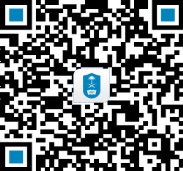 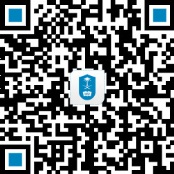 القسم الثاني: الأحكام العامةالمساواة والشفافيةتلتزم الجامعة باطلاع كافة المتنافسين على المعلومات ذات العلاقة بنطاق العمل في المنافسة بما يمكنهم من تقييم الأعمال قبل الحصول على وثائق المنافسة، وتقديم الإيضاحات والبيانات اللازمة عن الأعمال والمشتريات المطلوب تنفيذها قبل ميعاد تقديم العروض بوقتٍ كافٍ وتلتزم الجامعة عدم التمييز بين المتنافسين في أي مما سبق. كما سيتم إخطار كافة المتقدمين للمنافسة بأي تغيرات تطرأ على المنافسة عبر المنصة الإلكترونية أو إذا تعذر ذلك فعن طريق البريد الرسمي أو البريد الإلكتروني.تعارض المصالحيلتزم المتنافس والعاملون لديه والشركات التابعة له ومقاولوه من الباطن، وكل من له علاقة مباشرة أو غير مباشرة بتنفيذ وتأمين الأعمال والمشتريات المضمنة في نطاق هذه المنافسة، بإبلاغ الجامعة والإفصاح كتابة عن أي حالة تعارض في المصالح أو أي مصلحة خاصة نشأت أو ستنشأ أو قد تنشأ عن أي تعامل يكون مرتبطاً بأنشطة الجامعة، وذلك وفقاً للائحة تنظيم تعارض المصالح.السلوكيات والأخلاقياتيحظر على المتنافس والعاملين لديه والشركات التابعة له ومقاوليه من الباطن، وكل من له علاقة مباشرة أو غير مباشرة بتنفيذ وتأمين الأعمال والخدمات  التي  تتضمنها هذه المنافسة،  مخالفة الأحكام الواردة في لائحة المشتريات والعقود بجامعة الملك سعود وبقواعد السلوك المهني وقواعد أخلاقيات المهنة وغيرها من القواعد التي نصت عليها الأنظمة المعمول بها أو المفروضة عليهم بموجب عضويتهم في أي منظمة مهنية أو هيئة ذات علاقة وفي كل الأحوال يلتزم بعدم الحصول أو محاولة الحصول على ميزة غير مستحقة بأي طريقة كانت أو تقديم أي هدية أو أي منفعة سواءً مادية أو معنوية للحصول على معاملة تفضيلية من منسوبي الجامعة  في كافة مراحل تنفيذ المنافسة أو أي عقد ينتج عنها.السرية وإفشاء المعلوماتيلتزم المتنافسون بعدم إفشاء أي بيانات أو رسومات أو وثائق أو معلومات تتعلق بالمنافسة سواءً كانت تحريرية أو شفهية أو استغلالها أو الإفصاح عنها. ويسري ذلك على كل ما بحوزته أو ما يكون قد اطلع عليه في العرض من أسرار وتعاملات أو شؤون تخص الجامعة، كما لا يجوز للمتنافسين نشر أي معلومة عن المنافسة وكل ما يتعلق بها عبر كافة وسائل الإعلام إلا بعد أخذ موافقة كتابية من الجامعة مسبقاً.ملكية وثائق المنافسةأولا: تعود ملكية وثائق المنافسة وجميع نسخها للجامعة ويجب على المتنافسين إتلاف تلك الوثائق وجميع نسخها عند طلب الجامعة ذلك.ثانيا: حقوق الطبع والنشر لأي وثائق ومواد مقدمة من الجامعة ضمن هذه المنافسة مملوكة للجامعة، وعلى ذلك لا يجوز نسخ هذه الوثائق والمواد، كليًا أو جزئيًا، أو إعادة إنتاجها أو توزيعها أو إتاحتها لأي طرف ثالث أو استخدامها دون الحصول على موافقة كتابية مسبقة من الجامعة. وتجب إعادة جميع الوثائق التي قدمتها الجامعة فيما يتعلق بطلب تقديم العروض عند الطلب، دون الاحتفاظ بأي نسخ من قبل مقدم العرض أو أي شخص آخر.حقوق الملكية الفكريةتكون الملكية الفكرية لمحتويات العرض الفائز (أو العروض الفائزة) للجامعة، ويحق لها استعمالها وفق ما تراه مناسباً لتحقيق المصلحة العامة.المحتوى المحلييجب على المتنافسين الالتزام بلائحة تفضيل المحتوى المحلي والمنشآت الصغيرة والمتوسطة والشركات المدرجة في السوق المالية الصادرة بقرار مجلس الوزراء رقم (245) وتاريخ 29/03/1441ه.أنظمة وأحكام الاستيراديقر المتنافسون بأن أنظمة وأحكام الاستيراد والجمارك في المملكة العربية السعودية هي التي يتم تطبيقها على توريد وشحن أي منتجات من أو إلى المملكة.تجزئة المنافسة(يحق للجامعة حذف هذه الفقرة)يحق للجامعة تجزئة المنافسة عند الترسية متى اقتضت المصلحة العامة ذلك، على أن تكون طبيعة الأعمال والمشتريات قابلة للتجزئة فعلياً من حيث القيمة والمدة والبنود والعناصر، وأن تقتصر التجزئة على البنود غير المتماثلة في المنافسة. في حال تمت تجزئة المنافسة فإنه تتم الترسية على أكثر من متعاقد على أن يتم تحديد البنود والكميات والأسعار التي تم الترسية عليها لكل متعاقد على حدة.الاستبعاد من المنافسةيحق للجامعة استبعاد أي عرض اجتاز التقييم الفني بسبب تدني أسعاره بنسبة (25%) خمسة وعشرين بالمائة فأكثر عن التكلفة التقديرية والأسعار السائدة في السوق وذلك بعد أن تقوم لجنة فحص العروض بمراجعة الأسعار التقديرية ومناقشة صاحب العرض المنخفض وعدم اقتناعها بمقدرته على تنفيذ العقد بعد الطلب منه كتابياً تقديم تفاصيل للعناصر المكونة لعرضه وشرح أسباب انخفاضها.إلغاء المنافسة وأثره أولاً: للجامعة الحق في إلغاء المنافسة قبل الترسية في الحالات الأتية: وجود أخطاء جوهرية في وثائق المنافسة لا يمكن تداركها . مخالفة إجراءات المنافسة لأحكام لائحة المشتريات والعقود بالجامعة. إذا اقتضت المصلحة العامة إلغاء المنافسة.في حال تقديم عرض واحد فقط أو استبعاد العروض الأخرى وبقاء عرض واحد فقط لعدم الالتزام بالمتطلبات الإدارية أو الفنية الإلزامية. إذا لم تتمكن الجامعة من تخفيض أسعار العروض التي تتخطى أسعار السوق السائدة بشكل ظاهر أو تتجاوز المبالغ المعتمدة من خلال التفاوض.ارتفاع أسعار العروض عن المبالغ المعتمدة وعدم كفاية الاعتماد المخصص.إذا كان هناك مؤشرات واضحة على وجود أحتمال أو ارتكاب ممارسات فساد أو تواطؤ.ثانياً: تعاد قيمة وثائق المنافسة إلى أصحاب العروض إذا تم إلغاء المنافسة، في الحالات التالية:وجود أخطاء جوهرية في وثائق المنافسة.مخالفة إجراءات المنافسة لأحكام لائحة المشتريات والعقود بالجامعة.إذا اقتضت المصلحة العامة الغاء المنافسة.ارتفاع أسعار العروض عن المبالغ المعتمدة.ولا تعاد قيمة وثائق المنافسة إذا كان الإلغاء بعد فتح المظاريف إلا لمن تقدم بعرضه للمنافسة.وفي حال تم تمديد تلقي العروض للمرة الثانية، وأبدى المشتري عدم رغبته في الاستمرار في المنافسة تعاد له قيمة وثائق المنافسة.التفاوض مع أصحاب العروضأولاً : يحق للجامعة التفاوض في حال ارتفاع أسعار العروض عن الأسعار السائدة في السوق بشكل ظاهر مع مراعاة ما يلي:يحدد السعر المناسب بما يتفق مع الأسعار السائدة في السوق.تتم الكتابة لصاحب العرض الفائز، بطلب تخفيض عرضه للسعر المحدد. وفي حال رفضه فإنه يتم الانتقال للعرض الذي يليه في الترتيب وهكذا.تتم الترسية على صاحب العرض الذي يصل بسعره إلى المبلغ المحدد أو المطلوب.إذا لم يتم الوصول إلى السعر المحدد من لجنة فحص العروض، يكون إلغاء المنافسة بتوصية من لجنة فحص العروض إلى صاحب الصلاحية لاتخاذ م ايراه مناسباً.ثانياً: يحق للجامعة التفاوض في حال ارتفاع أسعار العروض عن المبالغ المعتمدة باتباع المرحلتين التاليين:يتم التفاوض بتخفيض الأسعار وفقاً لما ورد في أولاً من هذه الفقرة.في حال عدم قبول المتنافسين تخفيض أسعارهم يتم إلغاء أو تخفيض بعض البنود، بشرط ألا يؤثر ذلك على مراكز المتنافسين، وعلى الانتفاع من المشروع، وفي حال عدم الوصول للسعر المناسب، يتم الرفع لصاحب الصلاحية لاتخاذ ما يراه مناسباً.التعاقد من الباطنمع مراعاة ما ورد في المادة (الثلاثون) من اللائحة التنازل عن العقد وتنفيذ الأعمال بالباطن: ، يشترط في التعاقد من الباطن أو التنازل عن العقد أو جزء منه ما يلي:وجود أسباب مبررة لدى المتعاقد تستوجب التنازل عن كامل العقد أو جزء منه، وألا يسبق للمتعاقد التنازل عن أي مشروع آخر خلال السنوات (3) الثلاث السابقة على إبرام العقد المراد التنازل عنه. العرض على لجنة فحص العروض لدراسة طلب التنازل وإصدار التوصية اللازمة ورفعها إلى الرئيس أو من يفوضه، على أن تُبين اللجنة في محضرها المبررات والأسباب التي اعتمدت عليها في توصيتها .الحصول على موافقة الرئيس أو من يفوضه على التنازل.أن يكون التنازل بموجب اتفاقية تنازل مبرمة بين أطراف التنازل ومُصدقة من الجهات ذات العلاقة، وأن تتضمن تحديد التزامات الأطراف تجاه المشروع والجامعة، ولا تُعد اتفاقية التنازل نافذة إلا باعتمادها من الجامعة.أن تتوفر في المتعاقد المتنازل له شروط التعامل مع الجامعة، وأن يكون مصنف في مجال ودرجة الأعمال المتنازل له عنها وألا يترتب على التنازل إضرار بالمشروع المتنازل عنه أو إخلال بالانتفاع به.للمتعاقد أن يتنازل عن أجزاء من الأعمال المكلف بها إلى الغير على أن تطبق الشروط التي تقرها الجامعة ، ولا يُعد التنازل نافذا إلا بعد موافقة الجامعة .التأهيل اللاحقتأهيل الموردين : يتم تأهيل الموردين للتأهيل السابق أو اللاحق في المشاريع التي تتطلب التأهيل. تقوم الجامعة بإجراء تأهيل لاحق في الأعمال والمشتريات التي لم يتم إجراء تأهيل مسبق لها.في حال قامت الجامعة بتأهيل سابق لمتنافس فيجوز لها عدم القيام بتأهيل ذلك المتنافس في الأعمال والمشتريات المشابهة ، شريطة ألا يكون قد مضى أكثر من (3) سنوات على التأهيل السابق.يستثنى أسلوب المسابقة، أو الأعمال والمشتريات التي تنفذ بأسلوب الشراء المباشر من التأهيل .يجب إجراء تأهيل لاحق لصاحب العرض الفائز في المنافسة الذي سبق تأهيله تأهيلاً مسبقاً، متى كانت ال مدة بين إجراء التأهيل المسبق والترسية تزيد على ثلاث سنوات، وذلك للتأكد من استمرار مؤهلاته.عند عدم اجتياز صابح العرض الفائز لمرحلة التأهيل اللاحق، يتم الانتقال لصاحب العرض الذي يليه في الترتيب، وتلغى المنافسة بموافقة الرئيس أو من يفوضه إذا لم يجتاز أياً من المتنافسين.إذا لم يتقدم لإجراء التأهيل المسبق أو لم يجتازه إلا متنافس واحد، يتم مراجعة معايير التأهيل وإعادة إجراء التأهيل المسبق أو إلغاء إجراء التأهيل المسبق والتحول إلى إجراء التأهيل اللاحق.تتم دعوة من اجتاز التأهيل المسبق لسحب الشروط والمواصفات لتقديم عرض سعر للمنافسة .يشتمل نشاط التأهيل كحد أدنى ما يلي: .الفحص المالي المبدئي للتحقق من الجدارة الانتمائية للمورد في الصلة بالقيمة المتوقعة ونوع الخدمات التي سيتم شراؤها.الكادر الفني والإداري .الخبرة ذات الصلة والمرتبة بالفئة أو المنتج أو الخدمة التي يتم شراؤها، بالتنسيق مع الإدارة المستفيدة، والخبرات السابقة ومراجع العملاء.تفاصيل أي مؤهلات محددة مثل معايير الأيزو أو التراخيص المهنية ذات الصلة بالفئة أو المنتج أو الخدمة التي يتم شراؤها . يمكن تأهيل المورد حتى إذا لم يكن مسجلاً بقاعدة بيانات الموردين المعتمدين ويجب على الإدارة العامة للمشتريات في الجامعة التأكد من عدم منع أو توقيع أي عقد منع  المورد ما لم يتم استلام جميع التفاصيل المتعلقة بتسجيل الموردين وتحديثها في قاعدة بيانات الموردين أو ما لم يكن مسجلاً في قائمة الموردين.عدم الالتزام بالتعاقدلا يجوز تفسير طلب تقديم العروض والاشتراك في هذه المنافسة وتقديم العروض بأي شكل من الأشكال على أنه التزام تعاقدي أو قانوني من طرف الجامعة طالبة العروض.الموافقة على الشروطيعتبر المتنافس موافقاً على كافة شروط ومواصفات وأحكام المنافسة من خلال مشاركته في عملية تقديم العروض. ويستبعد العرض المخالف لذلك إلا في الحالات التي تكون المخالفة شكلية وغير مؤثرة.القسم الثالث: إعداد العروضتأكيد المشاركة بالمنافسة(يحق للجامعة إلغاء هذه الفقرة إذا كانت الشروط محققة عند شراء الكراسة)على المتنافسين الراغبين في المشاركة في هذه المنافسة إخطار الجامعة لتأكيد عدم وجود أي تعارض في المصالح ونيتهم بتسليم العرض في المواعيد المحددة. لغة العرضيجب أن تقدم العروض باللغة العربية مع إمكانية تقديم بعض الوثائق أو جزء من العرض بلغة أخرى، أو تقديم الوثائق الداعمة للعرض بإحدى اللغات الأجنبية عند الحاجة مع تقديم ترجمة لتلك الوثائق. وفي حال وجد تعارض بين النص العربي والنص الأجنبي للعروض فإنه يؤخذ بالنص الوارد باللغة العربية.العملة المعتمدةتعتبر العملة السعودية (الريال السعودي) العملة المعتمدة بكافة التعاملات المتعلقة بالمنافسة ما لم ينص في الشروط الخاصة على عملة أخرى. ويتم الصرف طبقاً للائحة المالية لجامعة الملك سعود.صلاحية العروضيجب أن تكون مدة سريان العروض في هذه المنافسة (90) تسعين يومًا من التاريخ المحدد لفتح العروض.تكلفة إعداد العروضيتحمل المتنافسون جميع التكاليف المرتبطة بالمنافسة، ولا تتحمل الجامعة أي مسؤولية لتغطية تكاليف المتنافسين في إعداد العروض، والتي تتضمن تلك التكاليف التي يتكبدها المتنافسون للقيام بالعناية الواجبة، والتكاليف المتعلقة بتقديم أي معلومات إضافية للجامعة، بالإضافة إلى التكاليف المرتبطة بأي مفاوضات مع الجامعة. كما يجب على المتنافسين تزويد الجامعة بأي توضيحات مطلوبة طوال مدة المنافسة، دون إلزام الجامعة بتغطية التكاليف المرتبطة بذلك.الإخطارات والمراسلاتتعد المنصة الإلكترونية هي الوسيلة المعتمدة لكافة الإخطارات والمراسلات المتعلقة بالمنافسة، وفي حال تعذر ذلك فيتم التواصل مع ممثل الجامعة المذكور في الفقرة 7 من هذه الكراسة.ضمان المعلوماتيلتزم مقدم العرض باتخاذ جميع الإجراءات اللازمة للتحقق من دقة المعلومات المتعلقة بالمنافسة ليتسنى له تقديم عرضاً متوافقاً مع جميع الشروط والمواصفات المطلوبة مع الأخذ بالاعتبار جميع الأحكام التعاقدية، كما يجب على جميع المتنافسين الإلمام بجميع الأنظمة والقرارات ذات العلاقة بنطاق عمل المنافسة ومراعاة ذلك عند تحديد الأسعار.الأسئلة والاستفساراتيمكن للمتنافسين في حال وجود أي استفسارات عن المنافسة، أن يرسلوا استفساراتهم عن طريق المنصة الإلكترونية خلال (10) عشرة أيام (تحدد الجامعة المدة) من تاريخ طرح المنافسة. وتلتزم الجامعة بالرد على استفسارات المتنافسين عن طريق المنصة الإلكترونية خلال مدة لا تتجاوز (7) سبعة أيام (تحدد الجامعة المدة) من ذلك التاريخ، وفي حال تعذر ذلك فعلى الجامعة الرد عن طريق البريد الرسمي (تحدد الجامعة وسيلة التواصل البديلة). وعلى الجامعة بجمع كافة الاستفسارات المقدمة من المتنافسين والإجابة عليها ومشاركتها مع جميع المتنافسين عن طريق البوابة الإلكترونية. كما يمكن للجامعة تنظيم ورشة عمل لمناقشة كافة الاستفسارات المقدمة والإجابة عليها.حصول المتنافسين على كافة المعلومات الضرورية وزيارة موقع الأعمالعلى صاحب العرض المتقدم لتنفيذ الأعمال والمشتريات أن يتحرى قبل تقديم عرضه، عن طبيعة الأعمال المتقدم لها، والظروف المصاحبة للتنفيذ، ومعرفة بياناتها وتفصيلاتها على وجه الدقة، وما يمكن أن يؤثر في فئات عرضه ومخاطر التزاماته، وعليه بشكل عام أن يسعى للحصول على كافة المعلومات الضرورية واللازمة لتنفيذ عطائه، وأن يقوم بفحص موقع الأعمال ومعاينته وكذلك الأماكن المحيطة به.وثائق العرض الفنييشمل العرض الفني المتطلبات التالية:على الجامعة تحديد وثائق العرض الفني المطلوبة. وما يلي مثال على ذلك:منهجية إنجاز الأعمال.الجدول الزمني لتنفيذ الأعمال.الخبرات السابقة.فريق العمل.وثائق العرض المالييشمل العرض المالي المتطلبات التالية:على الجامعة تحديد وثائق العرض المالي المطلوبة، وما يلي مثال على ذلك:جدول الكميات شاملا الأسعار.جدول الدفعات.الضمان الابتدائي.كتابة الأسعاريجب على المتنافس تقديم سعره وفقاً للشروط والمواصفات وجداول الكميات المعتمدة، وألا يقوم بإجراء أي تعديل أو إبداء أي تحفظ عليها، كما يجب ألا يقوم بشطب أي بند من بنود المنافسة أو مواصفاتها، وسيتم استبعاد العرض المخالف لذلك. تدوين أسعار العرض الإفرادية والإجمالية في جداول الكميات رقماً وكتابة بالعملة المحلية، ما لم ينص على تقديمها بعملة أخرى.لا يجوز لمقدم العرض التعديل أو المحو أو الطمس على قائمة الأسعار، ويجب إعادة تدوين أي تصحيح يجريه صاحب العرض عليها رقماً وكتابة والتوقيع عليه وختمه.يجوز استبعاد العرض إذا بلغت فئات الأسعار التي جرى عليها التعديل أو المحو أو الطمس أكثر من (10%) من قائمة الأسعار، أو من القيمة الإجمالية للعرض، متى ما رأت الجامعة ذلك. لا يجوز لمقدم العرض ترك أي بند من بنود المنافسة دون تسعير إلّا إذا أجازت شروط المنافسة ذلك. (يحق للجامعة حذف أو تعديل هذا الجزء من الفقرة)جدول الدفعاتيقدم المتنافس جدولاً للدفعات يحدد فيه قيمة الدفعات المطلوبة ونسبتها من قيمة العرض ومرحلة استحقاقها. ويجوز للجامعة مراجعة جدول الدفعات وتعديله وفق ما تراه مناسباً.الضرائب والرسوميجب أن تشمل جميع الأسعار المقدمة من قبل المتنافس كافة التكاليف من ضرائب ورسوم وغيرها من المصاريف، ولا تتحمل الجامعة أي مصاريف إضافية لم يتم ذكرها في عرض الأسعار.الأحكام العامة للضماناتيجب على المتنافس عند تقديم الضمانات مراعاة الشروط التالية:يجوز أن يقدم الضمان من بنوك عدة، على أن يلتزم بموجبه كل بنك بأداء نسبة محددة من قيمة الضمان تكون محددة في خطاب الضمان المقدم من كل بنك بما يتساوى في قيمته الإجمالية مع الضمان المطلوب كحدٍ أدنى.إذا قُدمَ الضمان من بنك أجنبي بوساطة أحد البنوك المحلية، يجب على البنك المحلي الالتزام بشروط وقواعد الضمانات البنكية المحددة في النظام واللائحة التنفيذية.يكون الضمان واجباً ومستحق الدفع عند أول طلب من جانب الجامعة، دون حاجة إلى حكم قضائي أو قرار من هيئة تحكيم.يجب أن يكون الضمان غير مشروط، وغير قابل للإلغاء، وأن تكون قيمته خالية من أية حسومات تتعلق بالضرائب، أو الرسوم، أو النفقات الأخرى.يجوز استبدال الضمانات البنكية من بنك لآخر، على ألا يفرج عن الضمان إلا بعد الحصول على الضمان البديل.الضمان الابتدائيأولاً: على المتنافس تقديم الضمان الابتدائي بنسبة (1%) واحد بالمائة (تحدد الجامعة نسبة الضمان الابتدائي على أن تتراوح بين 1% و2%) من القيمة الإجمالية للعرض مع مراعاة الأحكام العامة للضمانات أعلاه ووفقاً للشروط التالية:لا يجوز قبول العرض الذي يقدم بدون ضمان ابتدائي وللجامعة قبول الضمان الناقص متى كانت نسبة النقص لا تتجاوز (10%) من قيمة الضمان المطلوب، وفي هذه الحالة، على لجنة فحص العروض -قبل التوصية بالترسية على مقدم الضمان الناقص- أن تطلب منه استكمال النقص في الضمان خلال مدة تحددها اللجنة لا تزيد عن (عشرة) أيام عمل، وإلّا عُد منسحباً ولا يعاد إليه الضمان الابتدائي.يُقدم أصل خطاب الضمان الابتدائي مع العرض، على أن يكون الضمان الابتدائي ساري المفعول مدة لا تقل عن (90) تسعين يوماً من التاريخ المحدد لفتح العروض، وفي حال كان الضمان الناقص المدة بما لا يتجاوز (ثلاثين) يوماً، تعين على لجنة فحص العروض -قبل التوصية بالترسية على مقدم الضمان الناقص- أن تطلب منه استكمال النقص في الضمان خلال مدة تحددها لجنة فحص العروض، وإلا يعد منسحباً ولا يعاد إليه الضمان الابتدائي، ولا يعد اليوم واليومين نقصاً في مدة الضمان.تقوم الجامعة بطلب تمديد الضمان الابتدائي لمن رست عليه الأعمال متى كان تاريخ انتهاء سريانه قبل تقديم الضمان النهائي.ترد الضمانات الابتدائية إلى أصحاب العروض التي لم يتم الترسية عليها بعد البت في الترسية، وكذلك في حال إلغاء المنافسة، أو بعد انتهاء الوقت المحدد لسريان العروض ما لم يبد صاحب العرض رغبته في الاستمرار في الارتباط بعرضه وموافقة الجامعة على ذلك. وبخلاف ما ورد أعلاه وفيما لم يرد فيه نص يقتضي مصادرة الضمان الابتدائي، ترد الضمانات الابتدائية لأصحابها ويجوز للجامعة بناءً على تقديرها أو بطلب من أصحاب العروض الإفراج عن ضماناتهم الابتدائية قبل البت في الترسية، إذا تبين بعد فتح المظاريف وانكشاف الأسعار أن أسعار تلك العروض مرتفعة، أو مخالفة للشروط والمواصفات، بما يحول دون الترسية على أي منها.في حال تقديم العرض في ملفين إلكترونيين، يقدم الضمان الابتدائي في ملف العرض المالي.ثانياً: ويستثنى من تقديم الضمان الابتدائي وفقاً للحالات التالية:الشراء المباشر.المسابقة.	تعاقدات جهات الجامعة فيما بينها، بشرط أن تنفذ الأعمال وتؤمن المشتريات بنفسها.التعاقد مع مؤسسة أو جمعية أهلية أو كيان غير هادف إلى الربح، بشرط أن تتولى بنفسها القيام بما تم التعاقد عليه.التعاقد مع المنشآت الصغيرة والمتوسطة المحلية.التعاقد مع الجهات الحكومية والمؤسسات العامة والشركات التي تساهم الحكومة فيها بنسبة لا تقل عن (51%) واحد وخمسين بالمئة من رأس مالها وقت الترسية.مصادرة الضماناتأولا: تلتزم الجامعة عند توافر أسباب مصادرة الضمان الابتدائي، العرض على لجنة فحص العروض أو لجنة فحص عروض الشراء المباشر بحسب الحال؛ لدراسة الحالة وتقديم توصية مسببة إلى صاحب الصلاحية في الترسية، مع الأخذ في الاعتبار الآثار المترتبة على المصادرة ومدة سريان الضمان. ويجوز للجامعة طلب تمديد الضمان مدة معقولة إذا كانت إجراءات اتخاذ قرار المصادرة تتطلب ذلك.  ثانيا: لا يجوز مصادرة الضمان إلّا للأسباب التي تم تقديم الضمان لأجلها، ويكون طلب المصادرة مقتصراً على الضمان الخاص بالعملية التي أخل المتعاقد فيها بالتزاماته، ولا يمتد إلى مصادرة الضمانات الخاصة بالعمليات الأخرى سواء كانت لدى جهة واحدة أو عدة جهات. ثالثا: عند مصادرة الضمان الابتدائي في المنافسات المجزأة، تقتصر المصادرة على جزء من قيمة الضمان منسوبة إلى قيمة الأعمال التي تمت ترسيتها على المتعاقد.رابعا: إذا قررت الجامعة مصادرة الضمان، فتطلب مصادرته من البنك مصدر الضمان مباشرة وباستخدام عبارة "مصادرة الضمان" بشكل صريح، وعلى البنك الاستجابة لطلب المصادرة فوراً.العروض البديلةتحدد الجامعة إذا كانت العروض البديلة مقبولة في المنافسة وإجراءات تقييم وقبول هذه العروض.متطلبات تنسيق العروض تحدد الجامعة متطلبات التنسيق الإضافية، وما يلي مثال على ذلك:حجم الخط.نوع الملفات الإلكترونية (Microsoft Word/PDF/Microsoft PowerPoint).القسم الرابع: تقديم العروضآلية تقديم العروضيقوم المتنافس بتقديم عرضه في الموعد المحدد من خلال المنصة الإلكترونية. وفي حال تعطل المنصة الإلكترونية لمدة تزيد على ثلاثة أيام فيجوز تقديم العروض بشكل ورقي لممثل الجامعة في الوقت والمكان المحددين ويتم تقديم العروض على النحو الآتي:تقدم العروض بواسطة مظروفين أو ملفين فني ومالي إذا طلبت الجامعة ذلك ..يقدم العرض إلكترونياً بعد أن يدخل المتنافس البيانات المطلوبة عبر البوابة في ملف مشفر، أو ملفين مشفرين إذا تطلب الأمر تقديم عرضين فني ومالي (تحدد الجامعة ذلك). ويجوز للمتنافس تقديم عرضه مكتوباً على أوراقه الخاصة، وتكون العبرة في حال الاختلاف بما وضعته الجامعة من شروط وأحكام في نماذجها المختومة.يقدم العرض بموجب كتاب رسمي يوقع من مقدمه أو ممن يملك حق التمثيل النظامي. (مرفق نموذج رقم .....)يقدم العرض -وكافة مرفقاته التي تتطلب ذلك- مختوماً بختم مقدمه.  تقدم مع العرض الوثائق المذكورة في الفقرة 37و 38 من هذه الكراسة.في حال تعذر تقديم العروض من خلال المنصة الإلكترونية لأسباب فنية، يتم تقديمها في مظاريف مختومة بواسطة البريد الرسمي، أو تسليمها للجامعة في المكان المحدد لاستقبال العروض، مع أخذ إيصال يبين فيه تاريخ وساعة التسليم، على أن ترفع العروض لاحقاً على المنصة لحفظها ، وذلك بعد فتحها من قبل لجنة فتح العروضتعلن أسماء المتنافسين الذين تقدموا بعروضهم في المنصة، وذلك بعد انتهاء موعد تقديم العروض وفتحها، فإذا تعذر إعلانها في المنصة، تعلن في الموقع الإلكتروني للجامعة.التسليم المتأخرلا يعتد بأي عرض يصل إلى الجامعة بعد انتهاء المدة المحددة لتقديم العروض.تمديد فترة تلقي العروض وتأجيل فتحهاأولاً: إذا لم تتمكن الجامعة من البت في الترسية خلال مدة سريان العروض، تعد محضرًا توضح فيه أسباب ومبررات التأخير في البت بالترسية، وتُشعر أصحاب العروض برغبتها في تمديد سريان عروضهم لمدة لا تزيد عن (تسعين) يوم أخرى.ثانياً: على من يوافق من أصحاب العروض على التمديد، أن يمدد ضماناته وأن يبلغ الجامعة بذلك خلال (أسبوعين) من تاريخ الإشعار بطلب التمديد. ومن لم يتقدم خلال هذه المدة، عُد غير موافق على تمديد عرضه، ويعاد له ضمانه الابتدائي في هذه الحالة. ثالثاً: إذا مضت المدد المشار إليها في هذه المادة، لا يجوز للجامعة تمديد سريان العروض إلّا بعد موافقة الرئيس أو من  يفوضه بناءً على أسباب مبررة، وإلّا تلغَ المنافسة.الانسحابيجوز للمتنافس أن يسحب عرضه قبل الموعد النهائي المحدد لتسليم العروض، وعلى الجامعة أن ترد له ضمانه الابتدائي. أما إذا قرر الانسحاب بعد الموعد المحدد لتسليم العروض، فيصادر الضمان الابتدائي. وإذا كان المتنافس من المنشآت الصغيرة والمتوسطة، يتوجب عليه عند الانسحاب دفع غرامة مالية للجامعة تساوي قيمة الضمان الابتدائي، وفي حال مرور (60) ستين يوماً من تاريخ سحب عرضه دون أن يدفع الغرامة المالية المقررة، يعاقب بمنعه من التعامل مع الجامعة لمدة سنة من تاريخ استحقاق الغرامة.فتح العروض مع مراعاة الأحكام الواردة في المادة (العشرون) من لائحة المشتريات والعقود بالجامعة، تلتزم لجنة فتح العروض بالآتي: أولاً: أن تفتح العروض في الساعة واليوم المحددين لذلك، ويجب أن يكون فتح العروض في موعد انتهاء مدة تلقي العروض، وفي العروض التي تتضمن ملفين إلكترونيين، تفتح اللجنة الملف الفني فقط بحضور من يرغب من أصحاب العروض.ثانياً: في حال تقديم العرض في ملفين إلكترونيين، تحال العروض الفنية بعد فتحها، والعروض المالية قبل فتحها، ومحضر اللجنة إلى لجنة فحص العروض.ثالثاً: إذا لم تتمكن لجنة فتح العروض من القيام بعملها لأسباب مبررة، يؤجل موعد فتح العروض المدة اللازمة والضرورية، ويحدد له موعد آخر يُبلغ به المتقدمون للمنافسة. ولا يجوز في هذه الحالة قبول عروض جديدة أثناء فترة التأجيل.رابعاً: في حال تقديم العرض في ملف إلكتروني واحد فتعلن لجنة فتح العروض اسم مقدم العرض وسعره الإجمالي وما ورد عليه من زيادة أو تخفيض في كتاب العرض الأصلي وكذلك ما إذا قدم جميع الوثائق المطلوبة والضمان الابتدائي وقيمته، وفي حال تقديم العرض في ملفين الكترونيين فتعلن لجنة فتح العروض اسم مقدم العرض فقط. خامساً: لا يجوز للجنة فتح العروض أن تستبعد أي عرض أو أن تطلب من أصحاب العروض تصحيح الأخطاء أو تلافي الملاحظات الواردة في عروضهم، كما لا يجوز لها استلام أي عروض أو مظاريف أو خطابات أو عينات يقدمها لها أصحاب العروض أثناء جلسة فتح العروض.القسم الخامس: تقييم العروضسرية تقييم العروضتلتزم الجامعة بعدم إفشاء أي بيانات أو رسومات أو وثائق أو معلومات تتعلق بتقييم العروض المستلمة، سواءً كان الإفشاء تحريرياً أو شفهياً، أو استغلالها أو الإفصاح عنها إلى أي شخص، ويسري ذلك على كل ما بحوزتها أو ما تكون قد اطلعت عليه في العروض من أسرار وتعاملات أو شؤون تخص المتنافسين، باستثناء نشر المعلومات التي يطلب من الجامعة نشرها بموجب الأنظمة السارية.معايير تقييم العروض(في هذه الفقرة، تقوم الجامعة بتحديد معايير التقييم الفنية ومعدل الاجتياز بما يتوافق مع نطاق العمل والمواصفات الفنية ودون الإخلال بمعايير التقييم الواردة في لائحة تفضيل المحتوى المحلي والمنشآت الصغيرة والمتوسطة والشركات المدرجة في السوق المالية) (يراعى في معايير تقييم العروض أن تكون واضحة وموضوعية ومحققة للمصلحة العامة وألا تهدف إلى ترسيه الخدمات على متنافسين محددين، على أن يأخذ في الاعتبار عند إعدادها بما يلي:1 - أنه في الأعمال التي لا تتطلب قدرات فنية عالية أو معقدة، يكون تقييم العرض الفني على أساس الاجتياز من عدمه ويكون العرض الفائز الأدنى سعراً. 2 - أن تكون النسبة الأعلى للأوزان في الخدمات الاستشارية التي تحتاج إلى قدرات فنية عالية للمعايير الفنية.)تتم الترسية على العرض ذو التكلفة /السعر الأقل من العروض التي اجتازت التقييم الفني للجامعة.تصحيح العروضأولاً: على لجنة فحص العروض مراجعة جداول الكميات والأسعار الواردة في العرض -سواء في مفرداتها أو مجموعها- وإجراء التصحيحات الحسابية اللازمة في العرض.ثانياً: إذا وجد اختلاف بين السعر المبين كتابة والسعر المبين بالأرقام، يؤخذ بالسعر المبين كتابة. وإذا وجد اختلاف بين سعر الوحدة وسعر مجموعها، فيؤخذ بسعر الوحدة.ثالثاً: إذا وجدت دلائل تؤكد عدم صحة السعر وفقاً لأسلوب التصحيح الوارد في ثانياً من هذه الفقرة، فيحق للجنة فحص العروض -بعد التأكد من التوازن المالي لأسعار البنود ومقارنة السعر مع أمثاله في العرض والعروض الأخرى وسعر السوق والأسعار التقديرية- الأخذ بالسعر الوارد في العرض الذي يثبت لها صحته، ويستبعد المتنافس عند رفضه لهذا السعر.رابعاً: يجوز للجنة فحص العروض التوصية باستبعاد العرض إذا تجاوزت الأخطاء الحسابية في الأسعار بعد تصحيحها وفقاً لأحكام هذه الفقرة أكثر من (10%( من قائمة الأسعار أو إجمالي قيمة العرض زيادةً أو نقصاً.فحص العروضتلتزم لجنة فحص العروض، عند تحليل العروض بمعايير التأهيل ومعايير التقييم وشروط المنافسة، مع الأخذ بعين الاعتبار ما يلي:أولاً: تفتح لجنة فحص العروض ملف الأسعار التقديرية، كما تقوم بفتح العروض المالية للعروض الفنية المقبولة في الموعد المحدد لذلك بعد إشعار أصحاب العروض الفنية المقبولة بذلك، وتعلن الأسعار للحاضرين من أصحاب العروض. (تحذف إذا كان العرض في مظروف أو ملف واحد)ثانياً: إذا لم يقدم صاحب العرض أياً من الشهادات المطلوبة والمنوه عنها تفصيلاً في الفقرة (6) من هذه الكراسة أو كانت الشهادات المقدمة منتهية الصلاحية، فيمنح صاحب العرض مدة تحددها لجنة فحص العروض على ألا تزيد على (عشرة) أيام عمل لاستكمال تلك الشهادات فإن لم يقدمها في الوقت المحدد يستبعد من المنافسة ويصادر الضمان الابتدائي.ثالثاً: إذا أغفل المتنافس وضع أسعار لبعض البنود جاز للجنة فحص العروض استبعاد عرضه أو اعتبار البنود غير المسعرة محملة على القيمة الإجمالية للعرض. ويعتبر المتنافس موافقاً على هذا الشرط عند تقديمه للعرض.رابعاً: يعتبر المتنافس كأن لم يقدم عرضاً بالنسبة إلى الأصناف غير المسعرة، ويستبعد عرضه إذا لم تجز شروط المنافسة التجزئة.خامساً: في حال عدم تنفيذ المتنافس للبنود المحملة على إجمالي قيمة العرض يتم تنفيذها على حسابه، أو يحسم ما يقابل تكلفتها؛ وذلك بحسب متوسط سعر البند لدى المتقدمين للمنافسة، أو السعر الذي تقدره لجنة فحص العروض في حال العرض الواحد أو عدم تسعير البنود المغفلة من المتنافسين.سادساً: إذا عدلت الجامعة عن تنفيذ أي بند من البنود المحملة على إجمالي قيمة العرض يُحسم ما يقابل تكلفتها بحسب متوسط سعر البند لدى المتقدمين للمنافسة، أو السعر الذي تقدره لجنة فحص العروض في حال العرض الواحد أو عدم تسعير البنود المغفلة من المتنافسين.سابعاً: إذا تساوى عرضان أو أكثر في التقييم الكلي، فتتم الترسية على أقل العروض سعراً فإذا تساوت في ذلك، فتقوم الجامعة بتجزئة المنافسة بين العروض المتساوية، متى كانت شروط ومواصفات المنافسة تسمح بذلك، وإذا لم ينص على التجزئة، فتكون الأولوية في الترسية للمنشآت الصغيرة والمتوسطة المحلية، وتجرى منافسة مغلقة بين العروض المتساوية في حال تعذر ذلك.ثامناً: للجنة فحص العروض إعادة تسعير البنود، إذا تبين لها أنها وضعت بشكل غير مدروس ولا تمثل السعر الحقيقي للبنود، على ألّا يؤثر ذلك في السعر الإجمالي للعرض. فإذا رفض المتنافس إعادة التسعير، يستبعد من المنافسة ويرد له ضمانه.الإعلان عن نتائج المنافسةأولاً: تعلن الجامعة عن العرض الفائز في المنافسة في المنصة وتبلغ صاحبه بذلك، ويتضمن الإعلان المعلومات الآتية بحد أدنى:صاحب العرض الفائز.معلومات عن المنافسة.القيمة الإجمالية للعرض الفائز.مدة تنفيذ العقد ومكانه.ثانياً: يُبلغ المتنافسون الآخرون بنتائج المنافسة، وأسباب استبعادهم بما في ذلك الدرجات الفنية لعروضهم.ثالثاً: تنشر البوابة نتائج وبيانات المنافسات والمشتريات التي تزيد قيمتها على (مئة ألف) ريال، على أن تنشر معلومات كل عقدٍ على حدة، وأن تشمل تلك المعلومات ما يلي:اسم المتعاقد وعنوانه ونوع العقد. مدة العقد وقيمته ومكان تنفيذ. تاريخ تسليم الأعمال.فترة التوقفتلتم الجامعة بفترة توقف بعد إخطار المتنافسين بنتائج المنافسة، وذلك وفقاً للضوابط الآتية:أولاً: تلتزم الجامعة بفترة التوقف (خمسة) أيام عمل من تاريخ إعلان نتائج المنافسة، وتلتزم الجامعة بالإعلان عنها في المنصة الإلكترونية.ثانياً: في حال تعذر الإعلان في المنصة الإلكترونية أو الموقع المعتمد للجامعة لأسباب فنية، يبلغ المتنافسين بذلك عبر البريد الإلكتروني.ثالثاً: مع مراعاة ما ورد في المادة (السادسة والثلاثون) من لائحة المشتريات والعقود، تستقبل الجامعة التظلمات على قرار الترسية أو أي إجراء من إجراءاتها من خلال البوابة.رابعاً: لا يجوز للجامعة أن تقبل أي تظلم بعد انتهاء فترة التوقف.خامساً: لا يعد قرار الترسية نافذاً حتى تنتهي فترة التوقف، ويتم البت في التظلمات إن وجدت.القسم السادس: متطلبات التعاقدإخطار الترسيةتقوم الجامعة بإرسال كتاب الترسية للمتنافس / المتنافسين الفائزين عن طريق المنصة الإلكترونية أو أية وسيلة مناسبة تراها، ويتضمن الكتاب نطاق العمل، والقيمة، وتاريخ بداية العقد، على أن قرار الترسية لا يرتب أي التزام قانوني أو مالي على الجامعة إلا بعد توقيع العقد من جميع الأطراف.الضمان النهائيمع مراعاة ما ورد في الفقرة (أولاً/2) من المادة (الثامنة عشرة) من لائحة المشتريات والعقود، يجوز للجامعة:أولاً: يجب على من تتم الترسية عليه تقديم ضمان نهائي بنسبة (5 %) من قيمة العقد، وذلك خلال (خمسة عشر) يوم عمل من تاريخ إبلاغه بالترسية. ثانياً: إذا كان صاحب العرض من المنشآت الصغيرة أو المتوسطة يتوجب عليه دفع غرامة مالية إلى الجامعة تساوي قيمة الضمان الابتدائي، إذا لم يقدم الضمان النهائي في حال تمت الترسية عليه، وفي حال مرور (60) ستين يوماً من تاريخ انتهاء مهلة تقديم ال مضان النهائي دون أن يقوم بدفع الغرامة المالية المقررة، يعاقب بمنعه من التعامل مع الجامعة لمدة سنة.ثالثاً: يجب على الجامعة الاحتفاظ بالضمان النهائي إلى أن يفي المتعاقد معه بالتزاماته ويستلم المشروع استلاماً نهائياً، وفقاً لأحكام العقد وشروطه.توقيع العقدلا يجوز البدء في تنفيذ الأعمال المتعاقد عليها قبل توقيع العقد، وتحدد الجامعة موعداً لتوقيع العقد بعد تقديم الضمان النهائي، فإن تأخر عن الموعد المحدد دون عذر مقبول، يتم إنذاره بذلك، فإذا لم يحضر لتوقيع العقد خلال (15) خمسة عشر يوماً من تاريخ إنذاره، يلغى قرار الترسية وذلك دون إخلال بحق الجامعة في الرجوع على صاحب العرض الفائز للتعويض عما لحق بها من ضرر.القسم السابع: نطاق العمل المفصلنطاق عمل المشروعفي هذه الفقرة يتم توضيح نطاق العمل الخاص بالمشروع والتفاصيل التي يجب مراعاتها عند تقديم الخدمة من المتعاقد. وفيما يلي، مثال على ذلك: تطوير التوجه الاستراتيجي وإطار الحوكمة والتمويل، من خلال الأنشطة التالية:تقييم الوضع الراهنتقييم الوضع الراهن في الجهة وتحديد الفجواتتقييم الوضع الراهن في المملكة العربية السعودية وتحديد الفجواتالدراسات المعياريةتحديد عدد 4 دول للدراسة المعيارية، دولة إقليمية و3 دول عالمية.تحديد أنواع المؤسسات والمشاريع التي تخدم تفعيل المشاركة المجتمعية.تطوير نظام الحوكمةإعداد الهيكل التنظيمي للبرنامج.تحديد الأدوار والمسؤوليات على مستوى الوزارة والأمانات، والجهات الخارجية.تطوير منظومة التمويلتحديد أنواع المشاريع التي يتضمنها نطاق عمل البرنامجتحديد عملية اعتماد الميزانيةبرنامج تقديم الخدماتفي هذه الفقرة يتم تقديم برنامج زمني يتضمن مراحل تنفيذ العقد والأوقات المقترحة لإكمال الفقرات المشمولة في الخدمات الاستشارية كما قد تقوم الجامعة بطلب خطة توزيع الموارد البشرية خلال مراحل تنفيذ العقد. وفيما يلي، مثال على ذلك:مدة تنفيذ العقد هي (12) أشهر تحسب بالتقويم الميلادي وتبدأ من تاريخ اشعار البدء بالعمل. يتم العمل على العقد من خلال المراحل الآتية:المرحلة الأولى: تقييم الوضع الراهنالمرحلة الثانية: الدراسات المعياريةمكان تنفيذ الخدماتفي هذه الفقرة يتم توضيح معلومات وتفاصيل الموقع الذي سيتم فيه العمل بالإضافة إلى توضيح ما إذا كان سيتم توفير مخططات ورسومات وما شابه. وفيما يلي، مثال على ذلك:سيتم تنفيذ الخدمات الاستشارية المذكورة في نطاق العمل في يحدد مكان اعمل.جدول الكميات والأسعارفي هذه الفقرة يتم توضيح جداول الكميات المخرجات والفريق العمل وغيرها من الخدمات التي سيتم استخدامها في المشروع. (ترفق الجداول المعدة)القسم الثامن: المواصفاتفريق العملأولاً: الشروط الخاصة بفريق العمل (تقوم الجامعة بتعديل وإضافة المواد حسب نطاق العمل)يجب على المتعاقد أن يتخذ الترتيبات الخاصة لاستخدام الموظفين ومعاملتهم -مواطنين كانوا أو أجانب- وفقًا لأحكام نظام العمل ونظام التأمينات الاجتماعية والأنظمة الأخرى ذات العلاقة. يجب على المتعاقد الالتزام بدفع أتعاب الموظفين.يجب على المتعاقد في جميع الأوقات اتخاذ جميع الاحتياطات اللازمة للحفاظ على صحة موظفيه وسلامتهم، وتكون له سلطة إصدار التعليمات واتخاذ التدابير الوقائية لمنع وقوع الحوادث. ويجب على المتعاقد إرسال تفاصيل أي حادث إلى ممثل الجامعة في أقرب وقت ممكن بعد وقوعه.يجب على المتعاقد توفير فريق عمل من ذوي الخبرة اللازمة بناءً على المؤهلات المطلوبة لكل وظيفة موضحة في جدول مواصفات فريق العمل. وللجهة الحق في جميع الأحوال أن تطلب –كتابة– من المتعاقد استبعاد أي شخص غير مرغوب فيه، وأن يستعين بشخص آخر بدلاً منه خلال (15) خمسة عشر يوماً من تاريخ إبلاغه. يجب على المتعاقد تزويد الجامعة بسجلات مفصلة لفريق عمله مصنفين حسب المهارات. يجب على المتعاقد التأكد من أن جميع أعضاء فريق العمل على كفالته أو كفالة المتعاقد من الباطن المتفق عليهم في هذا العقد. ويجب كذلك وجود عقد عمل رسمي لهم معتمد من الجامعة.يلتزم المتعاقد باستخراج الإقامات اللازمة للموظفين حسب الإجراءات النظامية وفقاً للأنظمة المعمول بها في المملكة.يلتزم المتعاقد بتأمين الموظفين اللازمة حسب المسمى الوظيفي والمؤهلات والخبرة المبينة بالجدول التالي (جدول مواصفات فريق العمل).يلتزم المتعاقد بتخصيص موظفات للعمل في الأقسام النسائية أو المواقع التي تتطلب ذلك.ثانياً: جدول مواصفات فريق العملكيفية تنفيذ الخدمات الاستشاريةيتم في هذه الفقرة توضيح: الخدمات التي سيتم عملها من قبل المتعاقد.التفاصيل المتعلقة بالخدمات التي سيتم تنفيذها من قبل المتعاقد. وفيما يلي مثال على ذلك:مواصفات الجودةفي هذه الفقرة تقوم الجامعة بتوضيح جميع شروط ومواصفات الجودة المطلوبة من المتعاقد من شهادات ومعايير محددة.يلتزم المتعاقد بأداء جميع الخدمات اللازمة للمشروع وتنفيذها من خلال موظفيه وفقاً لأعلى مستويات الجودة وبالكيفية والأسلوب المتعارف عليهما مهنياً. يجب على المتعاقد تقديم خطة ضمان الجودة والتي يعتزم تنفيذها في المشروع لمراجعتها واعتمادها من الجامعة. يجب أن تتضمن الخطة إجراءات وأدوات ضبط الجودة. مواصفات السلامةيلتزم المتعاقد وخلال جميع مراحل التنفيذ بجميع الأنظمة والقواعد المطبقة في المملكة فيما يخص السلامة والصحة والبيئة، وأي أنظمة وقواعد تحددها الجامعة في نطاق عمل المشروع، ويضمن اتخاذ جميع الإجراءات والاحتياطات اللازمة للامتثال لهذه الأنظمة والقواعد.القسم التاسع: متطلبات المحتوى المحليالقائمة الإلزاميةعند إعداد أعمال الدراسات والتصاميم، يجب على الاستشاري مراعاة المنتجات الواردة في القائمة الإلزامية.اشتراطات المحتوى المحلياشتراطات آلية وزن المحتوى المحلي في التقييم المالي/ آلية الحد الأدنى المطلوب للمحتوى المحلي:في حال كانت القيمة التقديرية للمنافسة تساوي أو تتجاوز 100 مليون ريال، فتقوم الجامعة في هذا القسم بتوضيح متطلبات المحتوى المحلي في المنافسة من خلال وضع النصوص التالية حسب الآلية المتبعة في المنافسة:خط الأساس للمحتوى المحلي المطلوب في هذه المنافسة هو .... %، والذي يجب على المتنافس ألا يقل عنه ليتمكن من اجتياز التقييم الفني وفق الشروط والأحكام الملحقة بهذه الكراسة. (هذا المتطلب ينطبق فقط في حال تم تحديد حد أدنى لخط الأساس للمحتوى المحلي في المنافسة)الحد الأدنى المطلوب للمحتوى المحلي في هذه المنافسة هو .... %، والذي يجب على المتنافس الالتزام به أثناء تقديم نسبة المحتوى المحلي المستهدفة في العقد وفق الشروط والأحكام الملحقة بهذه الكراسة. (هذا المتطلب ينطبق فقط في حال تم تطبيق آلية الحد الأدنى المطلوب للمحتوى المحلي كنسبة مستهدفة يلتزم بها المتعاقد خلال فترة تنفيذ العقد)يجوز للمتنافس تقديم خط الأساس للمحتوى المحلي في هذه المنافسة والذي سيكون جزء من معايير التقييم المالي للعروض وفق الشروط والأحكام الملحقة بهذه الكراسة. (هذا المتطلب ينطبق فقط في حال كانت القيمة التقديرية للمنافسة تساوي أو تتجاوز 100 مليون ريال ولم يتم تحديد حد أدنى لخط الأساس)يلتزم المتنافس بتقديم نسبة المحتوى المحلي المستهدفة وفق الشروط والأحكام الملحقة بهذه الكراسة. (هذا المتطلب ينطبق فقط في حال كانت القيمة التقديرية للمنافسة تساوي أو تتجاوز 100 مليون ريال ولم يتم تطبيق آلية الحد الأدنى المطلوب للمحتوى المحلي كنسبة مستهدفة يلتزم بها المتعاقد خلال فترة تنفيذ العقد)إذا كانت القيمة التقديرية للمنافسة تقل عن 100 مليون ريال، فتقوم الجامعة بحذف هذا القسم.القسم العاشر: الشروط الخاصة(تضيف الجامعة الشروط الخاصة التي تراها مناسبة بحسب نطاق العمل)القسم الحادي عشر: الملحقاتملحق (1): خطاب تقديم العروضملحق (2): نموذج الأسئلة والاستفساراتملحق (3): نموذج العقدملحق (4): الرسومات والمخططاتملحق (5): الشروط والأحكام المتعلقة بتطبيق آلية الحد الأدنى المطلوب للمحتوى المحلي (تقوم الجامعة بإرفاق هذا الملحق في حال تم تطبيق آلية الحد الأدنى المطلوب للمحتوى المحلي في المنافسة)ملحق (6): الشروط والأحكام المتعلقة بتطبيق آلية وزن المحتوى المحلي في التقييم المالي (تقوم الجامعة بإرفاق الملحق الخاص بهذه الآلية على مستوى المنشأة في حال كانت التكلفة التقديرية تساوي أو تتجاوز 100 مليون ريال وتقل عن 400 مليون ريال، وتقوم بإرفاق الملحق الخاص بهذه الآلية على مستوى العقد في حال كانت التكلفة التقديرية تساوي أو تتجاوز 400 مليون ريال)المصطلحالتعريفالجامعةجامعة الملك سعود .المتنافسمقدم العرض أو المشارك في المنافسة الراغب في تقديم العرض.المنافسةتشمل جميع إجراءات ووثائق طلب تقديم العروض من قبل الجامعة ومقدمي العروض حتى الترسية.النظامنظام الأساس للجامعة .اللائحة لائحة المشتريات والعقود بالجامعة المفردات والجمعتدل الكلمات الواردة بصيغة المفرد على ذات المدلول بصيغة الجمع ويكون العكس صحيحاً أيضا إذا تطلب سياق النص ذلك.قيمة وثائق المنافسةقيمة وثائق المنافسةآلية الدفعالقيمة بالأرقام (... ريال سعودي) القيمة بالتفقيطشيك مصدق/حوالة بنكية/نظام سدادالمرحلةتاريخ الاستحقاقسحب الشروط والمواصفات تحدده الجامعةإرسال الأسئلة والاستفساراتتحدده الجامعةتقديم العروضتحدده الجامعةفتح العروضتحدده الجامعةالترسيةتحدده الجامعةبدء الأعمالتحدده الجامعةمعلومات اتصال ممثل الجامعةمعلومات اتصال ممثل الجامعةالاسمتحدده الجامعةالوظيفةتحدده الجامعةالهاتفتحدده الجامعةالفاكستحدده الجامعةالبريد الإلكترونيتحدده الجامعةمكان تسليم العروضمكان تسليم العروضالعنوانتحدده الجامعةالمبنىتحدده الجامعةالطابقتحدده الجامعةالغرفة/اسم الإدارةتحدده الجامعةوقت التسليمتحدده الجامعةالرقممسمى الوظيفةأقل مؤهل للقبولالحد الأدنى لسنوات الخبرة 1مدير المشروعبكالوريوس إدارة أعمال– الخبرة العمليّة في المملكة العربية السعودية– الخبرة في خدمات ضمان الجودة والدراسات–	الخبرة في القطاع العام–	 المتابعة والتقييم– 	إدارة المشروعات وحاصل على شهادة PMP2نائب مدير المشروع بكالوريوس هندسة– الخبرة العمليّة في المملكة العربية السعودية– الخبرة في الخدمات الاستشارية–	الخبرة في القطاع العام–	 المتابعة والتقييم تقييم وتحليل الوضع الراهنتقييم وتحليل الوضع الراهن في وفي المملكة العربية السعودية لتحديد الفجوات والثغرات في إجراءات العمل الحالية.التحقق من صحة إجراءات العمل من خلال مشاركة أصحاب العلاقة بالمعلومات التي تم توثيقها